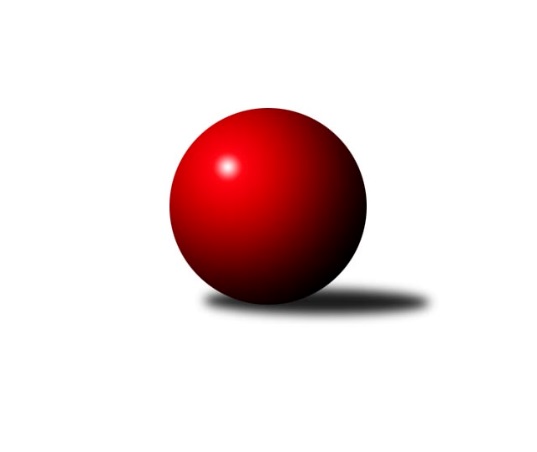 Č.6Ročník 2015/2016	1.6.2024 1. KLZ 2015/2016Statistika 6. kolaTabulka družstev:		družstvo	záp	výh	rem	proh	skore	sety	průměr	body	plné	dorážka	chyby	1.	SKK  Náchod	6	5	1	0	32.5 : 15.5 	(76.0 : 68.0)	3312	11	2182	1130	21.5	2.	KK Slovan Rosice	6	5	0	1	39.0 : 9.0 	(92.0 : 52.0)	3370	10	2189	1181	16	3.	TJ Spartak Přerov	6	5	0	1	29.0 : 19.0 	(74.0 : 70.0)	3333	10	2202	1131	23.7	4.	TJ Valašské Meziříčí	6	4	1	1	26.5 : 21.5 	(72.5 : 71.5)	3254	9	2174	1080	29.2	5.	TJ Lokomotiva Česká Třebová	6	3	0	3	26.0 : 22.0 	(76.5 : 67.5)	3294	6	2200	1093	30.7	6.	TJ Sokol Duchcov	6	3	0	3	25.5 : 22.5 	(72.0 : 72.0)	3144	6	2117	1027	32.8	7.	KK Blansko	6	2	0	4	19.5 : 28.5 	(72.0 : 72.0)	3198	4	2165	1033	28.7	8.	KC Zlín	6	2	0	4	18.0 : 30.0 	(68.0 : 76.0)	3173	4	2135	1038	30.3	9.	SKK Rokycany	6	2	0	4	17.5 : 30.5 	(58.5 : 85.5)	3207	4	2165	1042	30.8	10.	KK Slavia Praha	6	1	1	4	19.5 : 28.5 	(71.0 : 73.0)	3279	3	2186	1093	22.2	11.	KK Konstruktiva Praha	6	1	1	4	18.0 : 30.0 	(64.5 : 79.5)	3215	3	2196	1019	33.7	12.	KK Zábřeh	6	1	0	5	17.0 : 31.0 	(67.0 : 77.0)	3188	2	2123	1065	29.3Tabulka doma:		družstvo	záp	výh	rem	proh	skore	sety	průměr	body	maximum	minimum	1.	KK Slovan Rosice	4	3	0	1	24.0 : 8.0 	(59.0 : 37.0)	3320	6	3399	3200	2.	SKK  Náchod	2	2	0	0	10.5 : 5.5 	(23.5 : 24.5)	3254	4	3269	3239	3.	TJ Sokol Duchcov	3	2	0	1	15.5 : 8.5 	(41.0 : 31.0)	3252	4	3361	3192	4.	KC Zlín	3	2	0	1	13.0 : 11.0 	(40.5 : 31.5)	3078	4	3094	3053	5.	TJ Spartak Přerov	3	2	0	1	12.0 : 12.0 	(34.5 : 37.5)	3277	4	3337	3232	6.	TJ Valašské Meziříčí	3	1	1	1	12.0 : 12.0 	(36.0 : 36.0)	3222	3	3285	3110	7.	KK Konstruktiva Praha	4	1	1	2	15.0 : 17.0 	(50.5 : 45.5)	3305	3	3335	3235	8.	TJ Lokomotiva Česká Třebová	2	1	0	1	9.0 : 7.0 	(27.5 : 20.5)	3408	2	3452	3363	9.	KK Blansko	2	1	0	1	8.0 : 8.0 	(26.0 : 22.0)	3342	2	3350	3333	10.	KK Zábřeh	3	1	0	2	9.0 : 15.0 	(33.0 : 39.0)	3140	2	3196	3056	11.	SKK Rokycany	3	1	0	2	6.0 : 18.0 	(25.5 : 46.5)	3274	2	3403	3192	12.	KK Slavia Praha	4	0	0	4	9.5 : 22.5 	(46.0 : 50.0)	3218	0	3244	3174Tabulka venku:		družstvo	záp	výh	rem	proh	skore	sety	průměr	body	maximum	minimum	1.	SKK  Náchod	4	3	1	0	22.0 : 10.0 	(52.5 : 43.5)	3326	7	3467	3142	2.	TJ Spartak Přerov	3	3	0	0	17.0 : 7.0 	(39.5 : 32.5)	3351	6	3407	3247	3.	TJ Valašské Meziříčí	3	3	0	0	14.5 : 9.5 	(36.5 : 35.5)	3265	6	3335	3223	4.	KK Slovan Rosice	2	2	0	0	15.0 : 1.0 	(33.0 : 15.0)	3395	4	3439	3351	5.	TJ Lokomotiva Česká Třebová	4	2	0	2	17.0 : 15.0 	(49.0 : 47.0)	3265	4	3326	3213	6.	KK Slavia Praha	2	1	1	0	10.0 : 6.0 	(25.0 : 23.0)	3310	3	3315	3305	7.	SKK Rokycany	3	1	0	2	11.5 : 12.5 	(33.0 : 39.0)	3184	2	3267	3123	8.	TJ Sokol Duchcov	3	1	0	2	10.0 : 14.0 	(31.0 : 41.0)	3108	2	3255	2888	9.	KK Blansko	4	1	0	3	11.5 : 20.5 	(46.0 : 50.0)	3163	2	3225	3081	10.	KK Konstruktiva Praha	2	0	0	2	3.0 : 13.0 	(14.0 : 34.0)	3171	0	3172	3169	11.	KK Zábřeh	3	0	0	3	8.0 : 16.0 	(34.0 : 38.0)	3204	0	3328	2977	12.	KC Zlín	3	0	0	3	5.0 : 19.0 	(27.5 : 44.5)	3205	0	3262	3151Tabulka podzimní části:		družstvo	záp	výh	rem	proh	skore	sety	průměr	body	doma	venku	1.	SKK  Náchod	6	5	1	0	32.5 : 15.5 	(76.0 : 68.0)	3312	11 	2 	0 	0 	3 	1 	0	2.	KK Slovan Rosice	6	5	0	1	39.0 : 9.0 	(92.0 : 52.0)	3370	10 	3 	0 	1 	2 	0 	0	3.	TJ Spartak Přerov	6	5	0	1	29.0 : 19.0 	(74.0 : 70.0)	3333	10 	2 	0 	1 	3 	0 	0	4.	TJ Valašské Meziříčí	6	4	1	1	26.5 : 21.5 	(72.5 : 71.5)	3254	9 	1 	1 	1 	3 	0 	0	5.	TJ Lokomotiva Česká Třebová	6	3	0	3	26.0 : 22.0 	(76.5 : 67.5)	3294	6 	1 	0 	1 	2 	0 	2	6.	TJ Sokol Duchcov	6	3	0	3	25.5 : 22.5 	(72.0 : 72.0)	3144	6 	2 	0 	1 	1 	0 	2	7.	KK Blansko	6	2	0	4	19.5 : 28.5 	(72.0 : 72.0)	3198	4 	1 	0 	1 	1 	0 	3	8.	KC Zlín	6	2	0	4	18.0 : 30.0 	(68.0 : 76.0)	3173	4 	2 	0 	1 	0 	0 	3	9.	SKK Rokycany	6	2	0	4	17.5 : 30.5 	(58.5 : 85.5)	3207	4 	1 	0 	2 	1 	0 	2	10.	KK Slavia Praha	6	1	1	4	19.5 : 28.5 	(71.0 : 73.0)	3279	3 	0 	0 	4 	1 	1 	0	11.	KK Konstruktiva Praha	6	1	1	4	18.0 : 30.0 	(64.5 : 79.5)	3215	3 	1 	1 	2 	0 	0 	2	12.	KK Zábřeh	6	1	0	5	17.0 : 31.0 	(67.0 : 77.0)	3188	2 	1 	0 	2 	0 	0 	3Tabulka jarní části:		družstvo	záp	výh	rem	proh	skore	sety	průměr	body	doma	venku	1.	KK Zábřeh	0	0	0	0	0.0 : 0.0 	(0.0 : 0.0)	0	0 	0 	0 	0 	0 	0 	0 	2.	KK Slavia Praha	0	0	0	0	0.0 : 0.0 	(0.0 : 0.0)	0	0 	0 	0 	0 	0 	0 	0 	3.	TJ Sokol Duchcov	0	0	0	0	0.0 : 0.0 	(0.0 : 0.0)	0	0 	0 	0 	0 	0 	0 	0 	4.	TJ Spartak Přerov	0	0	0	0	0.0 : 0.0 	(0.0 : 0.0)	0	0 	0 	0 	0 	0 	0 	0 	5.	SKK Rokycany	0	0	0	0	0.0 : 0.0 	(0.0 : 0.0)	0	0 	0 	0 	0 	0 	0 	0 	6.	KC Zlín	0	0	0	0	0.0 : 0.0 	(0.0 : 0.0)	0	0 	0 	0 	0 	0 	0 	0 	7.	KK Slovan Rosice	0	0	0	0	0.0 : 0.0 	(0.0 : 0.0)	0	0 	0 	0 	0 	0 	0 	0 	8.	TJ Valašské Meziříčí	0	0	0	0	0.0 : 0.0 	(0.0 : 0.0)	0	0 	0 	0 	0 	0 	0 	0 	9.	SKK  Náchod	0	0	0	0	0.0 : 0.0 	(0.0 : 0.0)	0	0 	0 	0 	0 	0 	0 	0 	10.	KK Konstruktiva Praha	0	0	0	0	0.0 : 0.0 	(0.0 : 0.0)	0	0 	0 	0 	0 	0 	0 	0 	11.	TJ Lokomotiva Česká Třebová	0	0	0	0	0.0 : 0.0 	(0.0 : 0.0)	0	0 	0 	0 	0 	0 	0 	0 	12.	KK Blansko	0	0	0	0	0.0 : 0.0 	(0.0 : 0.0)	0	0 	0 	0 	0 	0 	0 	0 Zisk bodů pro družstvo:		jméno hráče	družstvo	body	zápasy	v %	dílčí body	sety	v %	1.	Romana Švubová 	KK Zábřeh 	6	/	6	(100%)	19.5	/	24	(81%)	2.	Lucie Vaverková 	KK Slovan Rosice 	6	/	6	(100%)	16.5	/	24	(69%)	3.	Gabriela Helisová 	TJ Spartak Přerov 	5	/	5	(100%)	17	/	20	(85%)	4.	Zuzana Musilová 	KK Blansko  	5	/	5	(100%)	16	/	20	(80%)	5.	Natálie Topičová 	KK Slovan Rosice 	5	/	5	(100%)	16	/	20	(80%)	6.	Andrea Axmanová 	KK Slovan Rosice 	5	/	5	(100%)	14	/	20	(70%)	7.	Naděžda Dobešová 	KK Slovan Rosice 	5	/	6	(83%)	19.5	/	24	(81%)	8.	Nina Brožková 	SKK  Náchod 	5	/	6	(83%)	18	/	24	(75%)	9.	Jana Račková 	KK Slavia Praha 	5	/	6	(83%)	17	/	24	(71%)	10.	Veronika Petrov 	KK Konstruktiva Praha  	5	/	6	(83%)	14.5	/	24	(60%)	11.	Aneta Cvejnová 	SKK  Náchod 	5	/	6	(83%)	14	/	24	(58%)	12.	Magda Winterová 	KK Slovan Rosice 	4	/	4	(100%)	10	/	16	(63%)	13.	Markéta Hofmanová 	TJ Sokol Duchcov 	4	/	5	(80%)	14	/	20	(70%)	14.	Ludmila Johnová 	TJ Lokomotiva Česká Třebová 	4	/	5	(80%)	13.5	/	20	(68%)	15.	Jitka Szczyrbová 	TJ Spartak Přerov 	4	/	5	(80%)	13	/	20	(65%)	16.	Klára Zubajová 	TJ Valašské Meziříčí 	4	/	5	(80%)	12	/	20	(60%)	17.	Zdeňka Ševčíková 	KK Blansko  	4	/	6	(67%)	13.5	/	24	(56%)	18.	Monika Wajsarová 	TJ Lokomotiva Česká Třebová 	4	/	6	(67%)	11	/	24	(46%)	19.	Ivana Březinová 	TJ Sokol Duchcov 	4	/	6	(67%)	11	/	24	(46%)	20.	Martina Hrdinová 	SKK  Náchod 	3.5	/	6	(58%)	12	/	24	(50%)	21.	Nikol Plačková 	TJ Sokol Duchcov 	3	/	4	(75%)	11	/	16	(69%)	22.	Terezie Krákorová 	SKK Rokycany 	3	/	4	(75%)	9	/	16	(56%)	23.	Kamila Šmerdová 	TJ Lokomotiva Česká Třebová 	3	/	5	(60%)	15	/	20	(75%)	24.	Martina Zimáková 	KC Zlín 	3	/	5	(60%)	14.5	/	20	(73%)	25.	Markéta Jandíková 	TJ Valašské Meziříčí 	3	/	5	(60%)	13	/	20	(65%)	26.	Eva Kopřivová 	KK Konstruktiva Praha  	3	/	5	(60%)	11	/	20	(55%)	27.	Klára Pekařová 	TJ Lokomotiva Česká Třebová 	3	/	5	(60%)	10.5	/	20	(53%)	28.	Vlasta Kohoutová 	KK Slavia Praha 	3	/	5	(60%)	10	/	20	(50%)	29.	Kamila Katzerová 	TJ Spartak Přerov 	3	/	5	(60%)	7	/	20	(35%)	30.	Jana Čiháková 	KK Konstruktiva Praha  	3	/	6	(50%)	15	/	24	(63%)	31.	Linda Utíkalová 	SKK Rokycany 	3	/	6	(50%)	13.5	/	24	(56%)	32.	Lucie Kaucká 	TJ Lokomotiva Česká Třebová 	3	/	6	(50%)	13	/	24	(54%)	33.	Dana Wiedermannová 	KK Zábřeh 	3	/	6	(50%)	13	/	24	(54%)	34.	Lenka Kubová 	KK Zábřeh 	3	/	6	(50%)	12.5	/	24	(52%)	35.	Kateřina Kolářová 	TJ Lokomotiva Česká Třebová 	3	/	6	(50%)	12.5	/	24	(52%)	36.	Adéla Kolaříková 	TJ Sokol Duchcov 	3	/	6	(50%)	11	/	24	(46%)	37.	Hana Kubáčková 	KC Zlín 	3	/	6	(50%)	9	/	24	(38%)	38.	Barbora Vaštáková 	TJ Valašské Meziříčí 	2.5	/	5	(50%)	11	/	20	(55%)	39.	Denisa Pytlíková 	SKK Rokycany 	2.5	/	5	(50%)	9	/	20	(45%)	40.	Lucie Nevřivová 	KK Blansko  	2.5	/	6	(42%)	13.5	/	24	(56%)	41.	Kateřina Fajdeková 	TJ Spartak Přerov 	2	/	3	(67%)	7	/	12	(58%)	42.	Eva Putnová 	KK Slovan Rosice 	2	/	3	(67%)	7	/	12	(58%)	43.	Simona Koutníková 	TJ Sokol Duchcov 	2	/	4	(50%)	11	/	16	(69%)	44.	Kristýna Štreichová 	TJ Valašské Meziříčí 	2	/	4	(50%)	10	/	16	(63%)	45.	Lucie Moravcová 	SKK  Náchod 	2	/	4	(50%)	9	/	16	(56%)	46.	Ilona Bezdíčková 	SKK  Náchod 	2	/	4	(50%)	8	/	16	(50%)	47.	Renáta Šimůnková 	SKK  Náchod 	2	/	4	(50%)	6	/	16	(38%)	48.	Šárka Marková 	KK Slavia Praha 	2	/	4	(50%)	6	/	16	(38%)	49.	Vladimíra Šťastná 	KK Slavia Praha 	2	/	5	(40%)	11	/	20	(55%)	50.	Monika Pavelková 	TJ Spartak Přerov 	2	/	5	(40%)	10	/	20	(50%)	51.	Bohdana Jankových 	KC Zlín 	2	/	5	(40%)	9.5	/	20	(48%)	52.	Barbora Divílková st.	KC Zlín 	2	/	5	(40%)	9	/	20	(45%)	53.	Helena Gruszková 	KK Slavia Praha 	2	/	5	(40%)	9	/	20	(45%)	54.	Lenka Horňáková 	KK Zábřeh 	2	/	5	(40%)	6	/	20	(30%)	55.	Šárka Majerová 	SKK  Náchod 	2	/	5	(40%)	6	/	20	(30%)	56.	Markéta Ptáčková 	KK Blansko  	2	/	6	(33%)	11	/	24	(46%)	57.	Ivana Marančáková 	TJ Valašské Meziříčí 	2	/	6	(33%)	10.5	/	24	(44%)	58.	Michaela Zajacová 	KK Blansko  	2	/	6	(33%)	10.5	/	24	(44%)	59.	Stanislava Ovšáková 	TJ Spartak Přerov 	2	/	6	(33%)	10	/	24	(42%)	60.	Veronika Wohlmuthová 	SKK Rokycany 	2	/	6	(33%)	8	/	24	(33%)	61.	Blanka Mizerová 	KK Slavia Praha 	1.5	/	3	(50%)	7	/	12	(58%)	62.	Kristýna Zimáková 	KC Zlín 	1	/	1	(100%)	4	/	4	(100%)	63.	Vendula Šebková 	TJ Valašské Meziříčí 	1	/	1	(100%)	3	/	4	(75%)	64.	Libuše Zichová 	KK Konstruktiva Praha  	1	/	1	(100%)	3	/	4	(75%)	65.	Šárka Palková 	KK Slovan Rosice 	1	/	1	(100%)	3	/	4	(75%)	66.	Růžena Smrčková 	KK Slavia Praha 	1	/	2	(50%)	4	/	8	(50%)	67.	Eva Jelínková 	TJ Sokol Duchcov 	1	/	2	(50%)	4	/	8	(50%)	68.	Dita Trochtová 	KC Zlín 	1	/	3	(33%)	6	/	12	(50%)	69.	Kateřina Kohoutová 	KK Konstruktiva Praha  	1	/	3	(33%)	4	/	12	(33%)	70.	Jana Navláčilová 	TJ Valašské Meziříčí 	1	/	3	(33%)	4	/	12	(33%)	71.	Michaela Erbenová 	TJ Sokol Duchcov 	1	/	3	(33%)	3	/	12	(25%)	72.	Lucie Pavelková 	TJ Valašské Meziříčí 	1	/	3	(33%)	3	/	12	(25%)	73.	Petra Najmanová 	KK Konstruktiva Praha  	1	/	4	(25%)	8	/	16	(50%)	74.	Jitka Killarová 	KK Zábřeh 	1	/	4	(25%)	7	/	16	(44%)	75.	Martina Ančincová 	KC Zlín 	1	/	4	(25%)	6	/	16	(38%)	76.	Kristýna Strouhalová 	KK Slavia Praha 	1	/	4	(25%)	5.5	/	16	(34%)	77.	Petra Háková 	SKK Rokycany 	1	/	4	(25%)	5	/	16	(31%)	78.	Martina Janyšková 	TJ Spartak Přerov 	1	/	5	(20%)	8	/	20	(40%)	79.	Marta Kořanová 	SKK Rokycany 	1	/	5	(20%)	7	/	20	(35%)	80.	Šárka Nováková 	KC Zlín 	1	/	6	(17%)	9	/	24	(38%)	81.	Daniela Pochylová 	SKK Rokycany 	1	/	6	(17%)	7	/	24	(29%)	82.	Růžena Svobodová 	TJ Sokol Duchcov 	0.5	/	4	(13%)	3	/	16	(19%)	83.	Soňa Daňková 	KK Blansko  	0	/	1	(0%)	1.5	/	4	(38%)	84.	Nikola Kunertová 	KK Zábřeh 	0	/	1	(0%)	1	/	4	(25%)	85.	Miroslava Žáková 	TJ Sokol Duchcov 	0	/	1	(0%)	1	/	4	(25%)	86.	Kamila Chládková 	KK Zábřeh 	0	/	1	(0%)	1	/	4	(25%)	87.	Renata Svobodová 	KK Slovan Rosice 	0	/	1	(0%)	0	/	4	(0%)	88.	Olga Ollingerová 	KK Zábřeh 	0	/	1	(0%)	0	/	4	(0%)	89.	Lenka Kalová st.	KK Blansko  	0	/	2	(0%)	2	/	8	(25%)	90.	Tereza Chlumská 	KK Konstruktiva Praha  	0	/	2	(0%)	2	/	8	(25%)	91.	Iva Rosendorfová 	KK Slovan Rosice 	0	/	2	(0%)	2	/	8	(25%)	92.	Lucie Šťastná 	TJ Valašské Meziříčí 	0	/	3	(0%)	5	/	12	(42%)	93.	Eliška Petrů 	KK Blansko  	0	/	3	(0%)	4	/	12	(33%)	94.	Marie Chlumská 	KK Konstruktiva Praha  	0	/	3	(0%)	3	/	12	(25%)	95.	Tereza Cíglerová 	TJ Lokomotiva Česká Třebová 	0	/	3	(0%)	1	/	12	(8%)	96.	Hana Ollingerová 	KK Zábřeh 	0	/	4	(0%)	6	/	16	(38%)	97.	Martina Čapková 	KK Konstruktiva Praha  	0	/	4	(0%)	3	/	16	(19%)Průměry na kuželnách:		kuželna	průměr	plné	dorážka	chyby	výkon na hráče	1.	TJ Lokomotiva Česká Třebová, 1-4	3386	2239	1146	21.5	(564.3)	2.	KK Blansko, 1-6	3354	2245	1108	25.5	(559.0)	3.	SKK Rokycany, 1-4	3322	2205	1116	26.2	(553.7)	4.	KK Konstruktiva Praha, 1-6	3306	2211	1095	31.0	(551.1)	5.	TJ Spartak Přerov, 1-6	3274	2174	1099	24.2	(545.7)	6.	KK Slovan Rosice, 1-4	3268	2173	1095	24.8	(544.7)	7.	KK Slavia Praha, 1-4	3244	2158	1085	23.0	(540.8)	8.	SKK Nachod, 1-4	3228	2149	1079	27.0	(538.0)	9.	TJ Valašské Meziříčí, 1-4	3221	2170	1051	25.8	(537.0)	10.	Duchcov, 1-4	3201	2143	1058	34.5	(533.6)	11.	KK Zábřeh, 1-4	3172	2123	1049	26.5	(528.8)	12.	KC Zlín, 1-4	3040	2058	982	37.3	(506.7)Nejlepší výkony na kuželnách:TJ Lokomotiva Česká Třebová, 1-4SKK  Náchod	3467	3. kolo	Aneta Cvejnová 	SKK  Náchod	610	3. koloTJ Lokomotiva Česká Třebová	3452	3. kolo	Kateřina Kolářová 	TJ Lokomotiva Česká Třebová	608	3. koloTJ Lokomotiva Česká Třebová	3363	5. kolo	Nina Brožková 	SKK  Náchod	608	3. koloKC Zlín	3262	5. kolo	Ludmila Johnová 	TJ Lokomotiva Česká Třebová	598	5. kolo		. kolo	Monika Wajsarová 	TJ Lokomotiva Česká Třebová	594	3. kolo		. kolo	Klára Pekařová 	TJ Lokomotiva Česká Třebová	589	3. kolo		. kolo	Kamila Šmerdová 	TJ Lokomotiva Česká Třebová	584	5. kolo		. kolo	Ilona Bezdíčková 	SKK  Náchod	581	3. kolo		. kolo	Monika Wajsarová 	TJ Lokomotiva Česká Třebová	572	5. kolo		. kolo	Martina Ančincová 	KC Zlín	570	5. koloKK Blansko, 1-6TJ Spartak Přerov	3407	2. kolo	Zuzana Musilová 	KK Blansko 	610	4. koloKK Blansko 	3350	4. kolo	Gabriela Helisová 	TJ Spartak Přerov	605	2. koloKK Blansko 	3333	2. kolo	Kamila Šmerdová 	TJ Lokomotiva Česká Třebová	597	4. koloTJ Lokomotiva Česká Třebová	3326	4. kolo	Jitka Szczyrbová 	TJ Spartak Přerov	597	2. kolo		. kolo	Zdeňka Ševčíková 	KK Blansko 	585	4. kolo		. kolo	Kamila Katzerová 	TJ Spartak Přerov	578	2. kolo		. kolo	Lucie Kaucká 	TJ Lokomotiva Česká Třebová	574	4. kolo		. kolo	Klára Pekařová 	TJ Lokomotiva Česká Třebová	573	4. kolo		. kolo	Ludmila Johnová 	TJ Lokomotiva Česká Třebová	570	4. kolo		. kolo	Zuzana Musilová 	KK Blansko 	567	2. koloSKK Rokycany, 1-4KK Slovan Rosice	3439	2. kolo	Terezie Krákorová 	SKK Rokycany	610	6. koloSKK Rokycany	3403	6. kolo	Magda Winterová 	KK Slovan Rosice	598	2. koloTJ Spartak Přerov	3400	4. kolo	Gabriela Helisová 	TJ Spartak Přerov	596	4. koloTJ Lokomotiva Česká Třebová	3271	6. kolo	Naděžda Dobešová 	KK Slovan Rosice	595	2. koloSKK Rokycany	3227	4. kolo	Ludmila Johnová 	TJ Lokomotiva Česká Třebová	593	6. koloSKK Rokycany	3192	2. kolo	Marta Kořanová 	SKK Rokycany	593	6. kolo		. kolo	Stanislava Ovšáková 	TJ Spartak Přerov	588	4. kolo		. kolo	Natálie Topičová 	KK Slovan Rosice	574	2. kolo		. kolo	Petra Háková 	SKK Rokycany	568	6. kolo		. kolo	Eva Putnová 	KK Slovan Rosice	567	2. koloKK Konstruktiva Praha, 1-6KK Konstruktiva Praha 	3335	4. kolo	Markéta Jandíková 	TJ Valašské Meziříčí	598	1. koloTJ Valašské Meziříčí	3335	1. kolo	Klára Zubajová 	TJ Valašské Meziříčí	594	1. koloKK Konstruktiva Praha 	3330	1. kolo	Jitka Killarová 	KK Zábřeh	593	4. koloKK Zábřeh	3328	4. kolo	Jana Čiháková 	KK Konstruktiva Praha 	587	1. koloKK Konstruktiva Praha 	3319	2. kolo	Helena Gruszková 	KK Slavia Praha	583	2. koloKK Slavia Praha	3315	2. kolo	Eva Kopřivová 	KK Konstruktiva Praha 	582	4. koloTJ Sokol Duchcov	3255	6. kolo	Dana Wiedermannová 	KK Zábřeh	580	4. koloKK Konstruktiva Praha 	3235	6. kolo	Veronika Petrov 	KK Konstruktiva Praha 	576	2. kolo		. kolo	Jana Čiháková 	KK Konstruktiva Praha 	573	2. kolo		. kolo	Veronika Petrov 	KK Konstruktiva Praha 	571	1. koloTJ Spartak Přerov, 1-6SKK  Náchod	3440	1. kolo	Martina Hrdinová 	SKK  Náchod	614	1. koloTJ Spartak Přerov	3337	5. kolo	Gabriela Helisová 	TJ Spartak Přerov	614	5. koloTJ Spartak Přerov	3261	1. kolo	Aneta Cvejnová 	SKK  Náchod	590	1. koloTJ Spartak Přerov	3232	3. kolo	Nina Brožková 	SKK  Náchod	590	1. koloKC Zlín	3202	3. kolo	Jitka Szczyrbová 	TJ Spartak Přerov	581	3. koloKK Konstruktiva Praha 	3172	5. kolo	Eva Kopřivová 	KK Konstruktiva Praha 	578	5. kolo		. kolo	Gabriela Helisová 	TJ Spartak Přerov	576	1. kolo		. kolo	Jitka Szczyrbová 	TJ Spartak Přerov	572	5. kolo		. kolo	Stanislava Ovšáková 	TJ Spartak Přerov	565	1. kolo		. kolo	Martina Janyšková 	TJ Spartak Přerov	559	5. koloKK Slovan Rosice, 1-4KK Slovan Rosice	3399	1. kolo	Natálie Topičová 	KK Slovan Rosice	613	3. koloKK Slovan Rosice	3342	3. kolo	Naděžda Dobešová 	KK Slovan Rosice	595	1. koloKK Slovan Rosice	3340	6. kolo	Natálie Topičová 	KK Slovan Rosice	590	6. koloKK Zábřeh	3308	6. kolo	Naděžda Dobešová 	KK Slovan Rosice	589	5. koloTJ Valašské Meziříčí	3236	5. kolo	Andrea Axmanová 	KK Slovan Rosice	584	6. koloKK Slovan Rosice	3200	5. kolo	Lucie Vaverková 	KK Slovan Rosice	584	6. koloKK Konstruktiva Praha 	3169	3. kolo	Natálie Topičová 	KK Slovan Rosice	582	1. koloKC Zlín	3151	1. kolo	Martina Zimáková 	KC Zlín	579	1. kolo		. kolo	Lucie Vaverková 	KK Slovan Rosice	579	1. kolo		. kolo	Magda Winterová 	KK Slovan Rosice	578	3. koloKK Slavia Praha, 1-4KK Slovan Rosice	3351	4. kolo	Naděžda Dobešová 	KK Slovan Rosice	611	4. koloSKK Rokycany	3267	1. kolo	Natálie Topičová 	KK Slovan Rosice	588	4. koloTJ Spartak Přerov	3247	6. kolo	Markéta Jandíková 	TJ Valašské Meziříčí	586	3. koloKK Slavia Praha	3244	4. kolo	Jana Račková 	KK Slavia Praha	586	4. koloKK Slavia Praha	3234	1. kolo	Vlasta Kohoutová 	KK Slavia Praha	572	6. koloTJ Valašské Meziříčí	3223	3. kolo	Denisa Pytlíková 	SKK Rokycany	571	1. koloKK Slavia Praha	3218	6. kolo	Kateřina Fajdeková 	TJ Spartak Přerov	570	6. koloKK Slavia Praha	3174	3. kolo	Lucie Vaverková 	KK Slovan Rosice	568	4. kolo		. kolo	Stanislava Ovšáková 	TJ Spartak Přerov	567	6. kolo		. kolo	Vladimíra Šťastná 	KK Slavia Praha	563	6. koloSKK Nachod, 1-4SKK  Náchod	3269	5. kolo	Nina Brožková 	SKK  Náchod	587	5. koloSKK  Náchod	3239	2. kolo	Aneta Cvejnová 	SKK  Náchod	575	5. koloKK Blansko 	3225	5. kolo	Šárka Majerová 	SKK  Náchod	572	2. koloTJ Sokol Duchcov	3180	2. kolo	Markéta Hofmanová 	TJ Sokol Duchcov	563	2. kolo		. kolo	Zdeňka Ševčíková 	KK Blansko 	558	5. kolo		. kolo	Simona Koutníková 	TJ Sokol Duchcov	557	2. kolo		. kolo	Adéla Kolaříková 	TJ Sokol Duchcov	551	2. kolo		. kolo	Aneta Cvejnová 	SKK  Náchod	550	2. kolo		. kolo	Markéta Ptáčková 	KK Blansko 	546	5. kolo		. kolo	Ilona Bezdíčková 	SKK  Náchod	546	2. koloTJ Valašské Meziříčí, 1-4TJ Valašské Meziříčí	3285	6. kolo	Aneta Cvejnová 	SKK  Náchod	587	4. koloTJ Valašské Meziříčí	3272	4. kolo	Kristýna Štreichová 	TJ Valašské Meziříčí	578	6. koloSKK  Náchod	3256	4. kolo	Ivana Marančáková 	TJ Valašské Meziříčí	574	4. koloTJ Lokomotiva Česká Třebová	3213	2. kolo	Klára Zubajová 	TJ Valašské Meziříčí	566	6. koloKK Blansko 	3195	6. kolo	Nina Brožková 	SKK  Náchod	566	4. koloTJ Valašské Meziříčí	3110	2. kolo	Monika Wajsarová 	TJ Lokomotiva Česká Třebová	562	2. kolo		. kolo	Soňa Daňková 	KK Blansko 	562	6. kolo		. kolo	Ivana Marančáková 	TJ Valašské Meziříčí	562	6. kolo		. kolo	Jana Navláčilová 	TJ Valašské Meziříčí	559	6. kolo		. kolo	Barbora Vaštáková 	TJ Valašské Meziříčí	557	4. koloDuchcov, 1-4TJ Sokol Duchcov	3361	3. kolo	Linda Utíkalová 	SKK Rokycany	590	5. koloTJ Lokomotiva Česká Třebová	3251	1. kolo	Simona Koutníková 	TJ Sokol Duchcov	585	3. koloTJ Sokol Duchcov	3203	5. kolo	Markéta Hofmanová 	TJ Sokol Duchcov	583	5. koloTJ Sokol Duchcov	3192	1. kolo	Ivana Březinová 	TJ Sokol Duchcov	582	3. koloSKK Rokycany	3123	5. kolo	Adéla Kolaříková 	TJ Sokol Duchcov	578	3. koloKK Blansko 	3081	3. kolo	Markéta Hofmanová 	TJ Sokol Duchcov	578	3. kolo		. kolo	Markéta Hofmanová 	TJ Sokol Duchcov	573	1. kolo		. kolo	Michaela Erbenová 	TJ Sokol Duchcov	565	1. kolo		. kolo	Monika Wajsarová 	TJ Lokomotiva Česká Třebová	562	1. kolo		. kolo	Ludmila Johnová 	TJ Lokomotiva Česká Třebová	559	1. koloKK Zábřeh, 1-4KK Slavia Praha	3305	5. kolo	Jana Račková 	KK Slavia Praha	582	5. koloKK Zábřeh	3196	3. kolo	Dana Wiedermannová 	KK Zábřeh	582	5. koloKK Zábřeh	3169	5. kolo	Blanka Mizerová 	KK Slavia Praha	570	5. koloSKK Rokycany	3162	3. kolo	Romana Švubová 	KK Zábřeh	564	3. koloKK Blansko 	3149	1. kolo	Vladimíra Šťastná 	KK Slavia Praha	549	5. koloKK Zábřeh	3056	1. kolo	Michaela Zajacová 	KK Blansko 	548	1. kolo		. kolo	Linda Utíkalová 	SKK Rokycany	547	3. kolo		. kolo	Romana Švubová 	KK Zábřeh	544	5. kolo		. kolo	Šárka Marková 	KK Slavia Praha	543	5. kolo		. kolo	Veronika Wohlmuthová 	SKK Rokycany	542	3. koloKC Zlín, 1-4SKK  Náchod	3142	6. kolo	Nina Brožková 	SKK  Náchod	558	6. koloKC Zlín	3094	6. kolo	Kristýna Zimáková 	KC Zlín	557	6. koloKC Zlín	3087	4. kolo	Martina Zimáková 	KC Zlín	556	2. koloKC Zlín	3053	2. kolo	Lucie Moravcová 	SKK  Náchod	548	6. koloKK Zábřeh	2977	2. kolo	Martina Zimáková 	KC Zlín	546	4. koloTJ Sokol Duchcov	2888	4. kolo	Aneta Cvejnová 	SKK  Náchod	543	6. kolo		. kolo	Šárka Nováková 	KC Zlín	542	2. kolo		. kolo	Romana Švubová 	KK Zábřeh	541	2. kolo		. kolo	Bohdana Jankových 	KC Zlín	540	4. kolo		. kolo	Martina Hrdinová 	SKK  Náchod	536	6. koloČetnost výsledků:	8.0 : 0.0	1x	7.0 : 1.0	2x	6.0 : 2.0	5x	5.5 : 2.5	2x	5.0 : 3.0	7x	4.0 : 4.0	2x	3.5 : 4.5	1x	3.0 : 5.0	7x	2.0 : 6.0	5x	1.0 : 7.0	3x	0.0 : 8.0	1x